DONATION BINS SUBCOMMITTEEMEETING MINUTESMay 23, 20161:00 p.m.City Hall117 W. Duval St., 4th FloorConference Room AAttendance:  Council Members John Crescimbeni (Chair), Bill Gulliford, and Tommy Hazouri Also: Paige Johnston – General Counsel’s Office; Sam Mousa and Jordan Elsbury – Mayor’s Office; Carol Harper – ECA Dist. 13; Crystal Shemwell - Legislative Services Division; Yvonne P. Mitchell – Council Research DivisionSee attached sign-in sheet for additional attendees.Council Member Crescimbeni called the meeting to order at 1:00 p.m. The meeting began with introductions of committee. The committee was expected to finalize discussion regarding donation bins legislation. However, CM Crescimbeni invited representatives from Florida Textile Recycling (FTR) to share information about Davey, Florida’s resolution to collection bins.Mr. Marc Douglas, Chairman of FTR, stated his company was one of two companies to submit RFP proposals for exclusive rights to place bins within the City of Davey. The municipality maintains regulation of donation bins through an approved ordinance. .  The ordinance does not prohibit other organizations from receiving donations through home pick-ups, drop-offs at store fronts or donation centers. FTR received the RFP as a franchise. The agreement provided FTR exclusive rights to place 50 bins throughout the City. All locations were approved by the City prior to FTR obtaining permission from property owners. The financial impact for Davey includes, but not limited to, $2000 per bin/per year; $5000 in charitable vouchers and clothing drives for additional income. There was extensive discussion regarding incentives, RFP process and contract logistics, bin number and locations. Mr. Douglas would prefer to submit a RFP bid in Jacksonville for exclusive rights only. FTR also has a collection program with school systems throughout Florida. It is a fundraiser program for schools/PTA to receive funds each month based on weight of donations received. Mr. Douglas commented that if FTR obtained the RFP in Jacksonville, an office and possible retail store would be opened to meet the need. The stores employ approximately 25-30 staff. Additionally, the voucher program could be used at any entity if a retail store wasn’t opened. Materials not used in the stores will be forward back to Broward County selling and processing.CM Crescimbeni suspended discussion on proposed legislation until committee obtains additional information about the RFP process. Mr. James Whitehouse, a representative of Charter, voiced concern that RFP process would still require regulations of bins as listed in the proposed legislation. The difference is using the RFP to monopolize the market. Mr. Patrick Krechowski, Go Green representative, stated that private property is protected by constitutional speech and a RFP process may present legal ramifications for the City. He suggested the committee consider having an ordinance that addresses private property and public property with same regulations. The system for public property would utilize the RFP process.Assignments:Mr. Douglas will provide a copy of Marion County RFP.Ms. Paige Johnston will communicate with Stephen Durden & Jason Teal about the committee’s decision; and inquire about the impact on the judge’s order.There being no further business, meeting was adjourned at 2:06 p.m. Yvonne P. Mitchell, Council Research Division		Posted 06.01.16	5:30p.m. 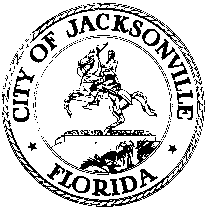 OFFICE OF THE CITY COUNCILJOHN CRESCIMBENISUITE 425, CITY HALLCOUNCIL MEMBER, AT LARGE GROUP 2 117 WEST DUVAL STREETOFFICE (904) 630-1381JACKSONVILLE, FLORIDA 32202FAX (904) 630-2906E-MAIL: JRC@COJ.NET